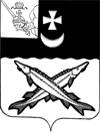 КОНТРОЛЬНО-СЧЕТНАЯ КОМИССИЯ БЕЛОЗЕРСКОГО МУНИЦИПАЛЬНОГО РАЙОНА  ЗАКЛЮЧЕНИЕ на отчет об исполнении бюджета сельского поселения Антушевское за 9 месяцев 2019 года 06 ноября 2019 года         Заключение КСК района  на отчет об исполнении бюджета сельского поселения Антушевское  за 9 месяцев 2019 года подготовлено в соответствии с Положением  «О контрольно-счетной  комиссии Белозерского муниципального района», иными нормативными правовыми актами Российской Федерации.    При подготовке заключения использованы отчетность и информационные материалы, представленные Финансовым управлением Белозерского муниципального района.В соответствии с решением Совета сельского поселения Антушевское от 30.05.2019 №17 «Об утверждении Положения о бюджетном процессе в сельском поселении Антушевское»  отчет об исполнении  бюджета поселения (ф.0503117) за первый квартал, полугодие и девять месяцев текущего финансового года утверждается постановлением администрации поселения и направляется  в Совет поселения и контрольно-счетную комиссию района (далее – КСК района).   Отчет об исполнении  бюджета поселения за 9 месяцев 2019 года  (далее – отчет об исполнении бюджета) утвержден постановлением администрации сельского поселения Антушевское от 18.10.2019  № 87 и представлен в КСК района  в соответствии с п. 4 статьи 7.1 Положения  о бюджетном процессе в сельском поселении Антушевское. Анализ отчета об исполнении бюджета проведен КСК района в следующих целях:сопоставления исполненных показателей  бюджета поселения за 9 месяцев 2019 года с годовыми назначениями, а также с показателями за аналогичный период предыдущего года;выявления возможных несоответствий (нарушений) и подготовки предложений, направленных на их устранение.Общая характеристика бюджета поселенияОтчет об исполнении бюджета поселения составлен в форме приложений: 1 – по доходам бюджета поселения, 2 – по расходам  бюджета поселения по разделам, подразделам классификации расходов, 3 – по источникам внутреннего финансирования дефицита бюджета поселения.    Основные характеристики  бюджета поселения  на 2019 год утверждены решением Совета сельского поселения Антушевское от  25.12.2018 №30. Изменения в решение Совета поселения «О  бюджете сельского поселения Антушевское на 2019 год и плановый период 2020 и 2021 годов» в отношении основных характеристик  за 9 месяцев  2019 года   вносились 4 раза (решение от 20.02.2019 №1, решение от 27.03.2019 №11, решение от 30.05.2019 №15, решение от 30.09.2019 №24).   В результате внесенных изменений в бюджет поселения:- объем доходов увеличен на 1720,2 тыс. руб. или на 20,2% и составил 10237,2 тыс. руб.;- объем расходов увеличен на 2131,5 тыс. руб.   или на 25,0 % и составил 10648,5 тыс. руб.;- утвержден дефицит бюджета в сумме 411,3 тыс. руб. (в пределах остатка средств на счете по учету средств бюджета по состоянию на 01 января 2019 года).    За 9 месяцев  2019 года доходы бюджета поселения составили   8094,0 тыс. рублей  или  79,1% к годовым назначениям, в том числе налоговые и неналоговые доходы – 844,7 тыс. руб. (41,6%), безвозмездные поступления – 7249,3 тыс. руб. (88,3%).     Расходы  бюджета поселения исполнены в сумме 7990,0  тыс. руб. или 75,0% к утвержденным годовым назначениям.Исполнение основных характеристик  бюджета поселения за 9 месяцев 2019 года в сравнении с аналогичным периодом 2018 года характеризуется следующими данными.Таблица № 1                                                                                       тыс. рублейПо сравнению с аналогичным периодом  2018 года доходы  бюджета поселения увеличились  на 2304,3 тыс. руб.  или на 39,8%;  расходы увеличились  на 2431,0 тыс. руб.  или на 43,7%. Бюджет поселения за 9 месяцев  2019 года исполнен с профицитом в сумме 104,0 тыс. руб., за аналогичный период 2018 года бюджет исполнен с профицитом в сумме 230,7 тыс. руб.Доходы  бюджета поселения          Налоговые и неналоговые доходы исполнены в сумме 844,7 тыс. руб. или 41,6% к утвержденным назначениям в сумме 2029,1 тыс.  руб. По сравнению с аналогичным периодом  2018 года налоговые и неналоговые доходы сократились на 301,4 тыс. руб. или на 26,3%. Данные по поступлению доходов в бюджет поселения приведены в приложении №1.Налоговые доходы исполнены в сумме 826,6 тыс. руб. или на 42,3% к плановым назначениям в сумме 1956,0 тыс. руб.  В отчетном периоде основным источником налоговых доходов  бюджета поселения являлся налог на доходы физических лиц. Общий объем указанного налога  составил 433,3 тыс. руб.  или  80,1% от запланированной суммы в 541,0 тыс. руб.  Доля налога на доходы физических лиц в налоговых доходах бюджета составляет 52,4%, что на 8,9% больше уровня 2018 года. Основные налогоплательщики в бюджет сельского поселения Антушевское:- МОУ «Антушевская СОШ»;- Белозерский район электрических сетей филиала ОАО МРСК «Северо-Запада» «Вологдаэнерго»;- Пригородное сельпо;- администрация поселения Антушевское.  Поступление налога на имущество физических лиц  за 9 месяцев 2019 года составило 67,7 тыс. руб. или 30,0% от плановых назначений. По сравнению с аналогичным периодом  2018 года поступления  налога на имущество физических лиц  сократилось на 38,9 тыс. руб. или на 36,5%.   Поступление земельного налога составило 311,5 тыс. руб.  или 26,5% от плановых назначений. По сравнению с аналогичным периодом  2018 года поступление земельного налога снизилось  на 70,7 тыс. руб.  или на 18,5%.   Доходы от уплаты государственной пошлины за 9 месяцев 2019 года составили  8,8 тыс. руб. По сравнению с аналогичным периодом 2018 года поступления  государственной пошлины  увеличилось  на 2,6 тыс. руб. или  на 41,9%.   Поступление сельскохозяйственного налога за 9 месяцев 2019 года составило 4,9 тыс. руб. при отсутствии  плановых назначений. По сравнению с аналогичным периодом 2018 года поступление  сельскохозяйственного налога   снизилось на 5,3 тыс. руб. или  в 2,1 раза.Неналоговые доходы на 2019 год  запланированы в размере 111,0 тыс. руб.,  за 9 месяцев  2019 года в бюджет поселения  поступили в размере 18,1 тыс. руб.Доходы от  использования имущества, находящегося в муниципальной собственности,  за 9 месяцев 2019 года не поступали, запланированы на год в размере 29,0 тыс. руб. За аналогичный период  2018 года поступления  составили 14,2 тыс. руб.Доходы от продажи земельных участков, находящихся  в собственности сельского поселения, за 9 месяцев 2019 года не поступали и не планировались. За аналогичный период предыдущего года такие поступления составили  200,0 тыс. рублей.  Прочие неналоговые доходы за 9 месяцев  2019 года поступили в сумме 18,1 тыс. рублей или 45,3% от плановых назначений. По сравнению с аналогичным периодом  2018 года поступления снизились  на 20,1 тыс. руб. или в 2,1 раза.           Согласно данным таблицы 1  по поступлениям собственных доходов можно сделать вывод, что за 9 месяцев 2019 года в сравнении с аналогичным периодом 2018 года  по всем налоговым доходам, за исключением налога на доходы физических лиц и госпошлины, наблюдается  отрицательная   динамика. По поступлениям неналоговых доходов динамика также отрицательная: нет поступлений доходов от использования имущества и доходов от продажи земельных участков, поступивших за аналогичный период предыдущего года.    Безвозмездные поступления          Безвозмездные поступления в бюджет поселения составили 7249,3 тыс. руб. или  88,3 % к утвержденным назначениям в сумме 8208,1 тыс. руб. По сравнению с аналогичным периодом  2018 года безвозмездные поступления увеличились   на 2304,3 тыс. руб., их доля в общих доходах бюджета поселения составила 89,6%. В отчетном периоде дотации бюджетам сельских поселений на  поддержку мер по  обеспечению сбалансированности бюджетов  поступили в сумме 2323,9 тыс. рублей или 86,6% к утвержденным назначениям в сумме 2682,3 тыс. руб. По сравнению с аналогичным периодом 2018 года поступление дотаций увеличилось   на 1512,6 тыс. руб. или в 2,9 раза.В отчетном периоде дотации бюджетам сельских поселений на  выравнивание бюджетной обеспеченности поступили в сумме 2282,4  тыс. руб. или 90,7% к утвержденным назначениям в сумме 2516,4 тыс. руб. По сравнению с аналогичным периодом  2018 года поступление дотаций увеличилось   на  1023,0 тыс. руб. или в 1,8 раза.Субвенции за 9 месяцев 2019 года поступили в сумме 69,5 тыс. рублей или 75,1% к утвержденным назначениям в сумме 92,5 тыс. руб. Субсидии бюджетам поселений за 9 месяцев 2019 года поступали в сумме 922,7 тыс. рублей или 94,6% при утвержденных  годовых назначениях   975,2 тыс. руб.  Межбюджетные трансферты, передаваемые бюджетам сельских поселений из бюджетов муниципальных районов на осуществление  части полномочий по решению вопросов местного значения в соответствии с заключенными соглашениями, за 9 месяцев 2019 года составили 1700,8 тыс. рублей или 91,1% от утвержденных назначений.  По сравнению с аналогичным периодом  2018 года поступление увеличилось   на  404,6  тыс. руб. или на 31,2%.Прочие межбюджетные трансферты за 9 месяцев 2019 года не поступали, за аналогичный период предыдущего года такие поступления составили 898,1 тыс. руб. Прочие безвозмездные поступления составили минус 50,0 тыс. руб.,  за аналогичный период 2018 года таких поступлений не было. Плановый показатель на 2019 год составляет 74,0 тыс. руб.  Кассовый план по доходам  на 9 месяцев 2019 года утвержден в объеме 7454,9 тыс. рублей или  72,8% от годовых назначений, исполнение составило 108,6 %.Расходы  бюджета поселения Расходы  бюджета на 2019 год первоначально были утверждены в сумме 8517,0 тыс. руб. В течение 9 месяцев  2019 года плановый объем расходов уточнялся  четыре  раза и в окончательном варианте составил 10648,5 тыс. руб., что больше первоначального плана на 25,0%.Исполнение  бюджета по разделам классификации расходов отражено в приложении №2.За 9 месяцев 2019 года расходы  бюджета поселения  исполнены в сумме 7990,0 тыс. руб. или на 75,0% (9 месяцев  2018 года – 64,6%). По сравнению с аналогичным периодом  2018 года расходы увеличились  на 2431,0 тыс. руб. или на 43,7%. Исполнение бюджета поселения по расходам от уточненного на год по разделам составило:- «Общегосударственные вопросы» - 73,8%;- «Национальная оборона» - 69,3%;- «Национальная безопасность и правоохранительная деятельность» - 68,9%;- «Национальная экономика» - 85,2%;- «Жилищно-коммунальное хозяйство» - 73,2%;- «Охрана окружающей среды» - 56,0%;- «Образование» - 100,0%;- «Социальная политика» - 73,5%.Социальная направленность в поселении отсутствует - расходы на социальную сферу составляют незначительную часть в общей сумме расходов.В отчетном периоде  бюджет поселения  исполнен ниже 75% (плановый процент исполнения) по всем разделам классификации расходов, за исключением расходов по разделам «Национальная экономика» и «Образование». Дефицит  бюджета поселения    Первоначальным решением Совета поселения дефицит не утвержден.  Решением Совета сельского поселения Антушевское от 20.02.2019 №1 дефицит утвержден в размере 411,3 тыс. руб. или 20,6% от общего объема доходов без учета объема безвозмездных поступлений.   Бюджет поселения за 9 месяцев  2019 года исполнен с профицитом в размере 104,0 тыс. руб.Сведения по дебиторской и кредиторской задолженности к отчету не приложены, дополнительно контрольно-счетной комиссией не запрашивались, в связи с этим анализ дебиторско-кредиторской задолженности  не произведен.Вывод           1. Бюджет сельского поселения Антушевское  за  9 месяцев  2019 года исполнен:- по доходам в сумме  8094,0 тыс. рублей  или на 79,1%;            - по расходам  в сумме 7990,0 тыс. рублей  или на 75,0%;            - с дефицитом – 104,0 тыс.  рублей.	2. Поступления от налоговых доходов составили 826,6 тыс. руб. или 42,3% к годовому бюджету.          3. Поступления от неналоговых доходов составили 18,1 тыс. руб. или 24,8% к годовому бюджету.          4. Объем безвозмездных поступлений составил 7249,3 тыс. руб. или 88,3 % к годовому бюджету.Аудитор контрольно-счетной комиссии Белозерского муниципального района:                        В.М.ВикуловаНаименованиеИсполнение за 9 месяцев  2018 годаПлан  2019   года (в первоначальной редакции)План 2019 года (в уточненной редакции)Исполнение за 9 месяцев  2019 года % исполнения гр.5/гр.4Отклоне ние уточнен. показате лей от первоначально утвержден. (гр. 4-гр.3)Отношение уточнен. показателей к первоначально утвержденным ( %) гр.4/гр.3Отклонение 9 месяцев  2019 года от 9 месяцев  2018 (гр.5-гр.2)Отношение 9 месяцев 2019 года к 9 месяцам 2018        ( %)(гр.5/ гр.2)12345678910Всего доходов5789,78517,010237,28094,079,11720,2120,22304,3139,8Всего расходов5559,08517,010648,57990,075,02131,5125,02431,0143,7Дефицит (+), профицит (-)  -230,7+411,3-104,0